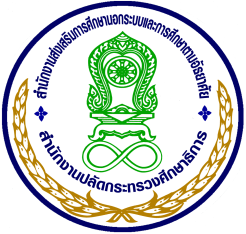 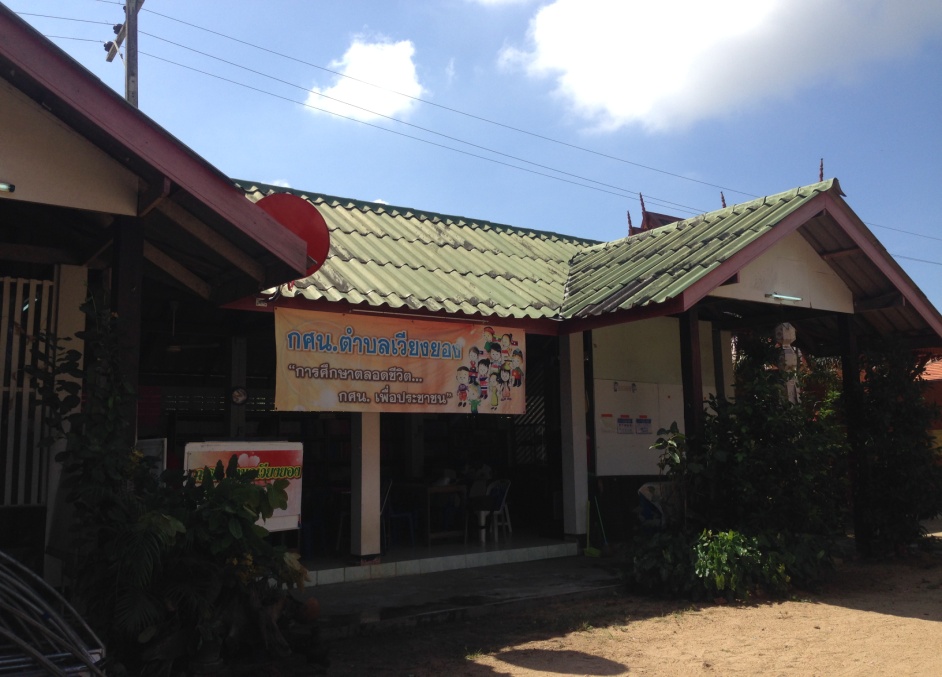 คำนำ	กศน.ตำบลเวียงยอง ได้จัดทำแผนจุลภาพ กศน.ตำบลเวียงยอง   ปีการศึกษา ๒๕๕๘  ฉบับนี้ขึ้น เพื่อใช้เป็นกรอบการดำเนินงานและขับเคลื่อนการบริหารจัดการศึกษา กศน.ตำบล โดยมีสาระสำคัญประกอบด้วย ข้อมูลทั่วไป       ทิศทางการพัฒนาคุณภาพการจัดการศึกษา เช่น วิสัยทัศน์ พันธกิจ เป้าประสงค์  กลยุทธ์การพัฒนาคุณภาพการจัดการศึกษา  ตัวชี้วัดความสำเร็จ  โครงการและกิจกรรมตามกลยุทธ์ พร้อมงบประมาณ การบริหารแผนสู่การปฏิบัติ โดยกำหนดกลยุทธ์ที่มุ่งเน้นการพัฒนาคุณภาพการศึกษา การขยายโอกาสทางการศึกษา และประสิทธิภาพการบริหารจัดการศึกษานอกระบบและการศึกษาตามอัธยาศัย ที่สอดคล้องกับยุทธศาสตร์การจัดการศึกษาเพื่อการพัฒนาที่ยั่งยืน 	การดำเนินงานตามแผนพัฒนาการจัดการศึกษา ปีการศึกษา ๒๕๕๘  ฉบับนี้จะบรรลุผลตามเป้าหมายความสำเร็จที่กำหนดไว้ ต้องได้รับความร่วมมือจากชุมชน ภาคีเครือข่ายที่เกี่ยวข้องและ  การสนับสนุนจากทุกภาคส่วนในการกำกับ ระดมสรรพกำลัง ร่วมกันผลักดันแผนสู่การปฏิบัติเพื่อให้เกิดผลสัมฤทธิ์ตามเป้าหมายที่ตั้งไว้ รวมทั้งยังเป็นกรอบแนวทางในการติดตามและประเมินผลการดำเนินงาน กศน.ตำบล ให้เกิดประสิทธิภาพและประสิทธิผลสูงสุดต่อการพัฒนาการศึกษา โดยมุ่งสู่เป้าหมายสุดท้ายคือ การพัฒนาให้ผู้เรียนและผู้รับบริการได้รับโอกาสทางการศึกษาอย่างทั่วถึงและมีคุณภาพตามศักยภาพอย่างเท่าเทียมกัน                                      กศน.ตำบลเวียงยอง                                      มกราคม ๒๕๕๘สารบัญหน้าคำนำ				สารบัญส่วนที่ ๑  ข้อมูลพื้นฐานเพื่อการวางแผน						       ๑ -๘ส่วนที่ ๒  ทิศทางการพัฒนาการศึกษา กศน.ตำบล 					      ๑๙-๒๓ส่วนที่ ๓  กลยุทธ์การพัฒนาการจัดการศึกษา และตัวชี้วัดความสำเร็จ			    ๒๓ – ๒๘ส่วนที่ ๔  โครงการและกิจกรรมตามกลยุทธ์การพัฒนาการจัดการศึกษา 			     ๒๙ -๓๓ส่วนที่ ๑  ข้อมูลพื้นฐานเพื่อการวางแผนข้อมูลพื้นฐาน กศน.ตำบลเวียงยองข้อมูลทั่วไปกศน.ตำบล/แขวง.......เวียงยอง............................................................สถานที่ตั้ง.........................................................ตำบล/แขวง..........เวียงยอง.....................................อำเภอ/เขต.........เมือง................................................จังหวัด.........ลำพูน.....................................โทรศัพท์.......๐๕๓-๕๑๐๓๙๕...............................โทรสาร......................................................E-mail.....narudee๒๘๘๐@hotmail.com..............................................................................ลักษณะอาคาร        	เอกเทศ           อาศัยแต่มีสัดส่วนชัดเจน(ระบุ)..................................อาศัยแต่ไม่มีสัดส่วนชัดเจน(ระบุ)....................................................พื้นที่ ใช้สอย ของ กศน.ตำบล มีขนาด    	กว้าง...............๖...............เมตร	ยาว............๑๕..................เมตรหัวหน้า กศน.ตำบล  ชื่อ...นางสาวนฤดี  อุปกิจ................วุฒิการศึกษา....ปริญญาตรี...............	       โทรศัพท์.....๐๘๗-๑๗๓๗๖๕๒........ E – mail...... narudee๒๘๘๐@hotmail.com...............ประวัติ กศน.ตำบล โดยย่อ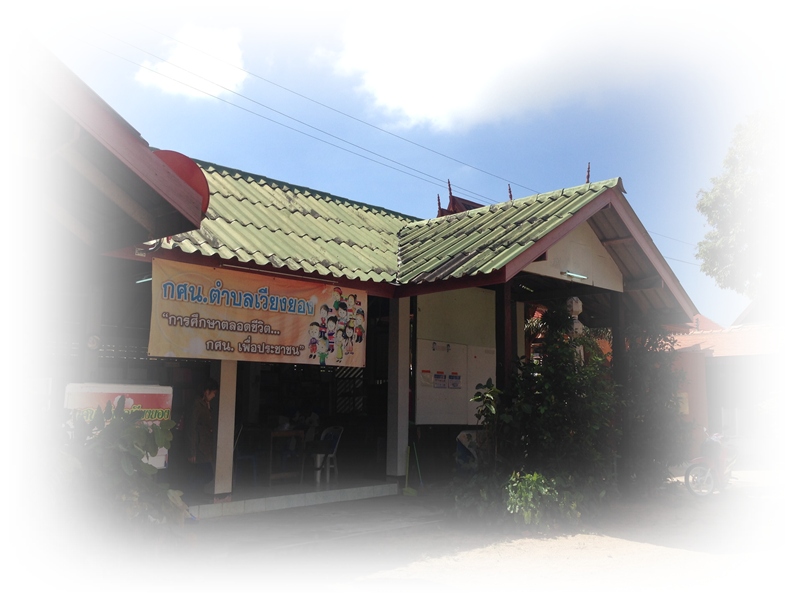 ข้อมูลทั่วไปประวัติความเป็นมาของ กศน.ตำบลเวียงยองกศน.ตำบลเวียงยอง“การศึกษาตลอดชีวิต  กศน.เพื่อประชาชน”ประวัติความเป็นมา กศน. ตำบลเวียงยองกศน.ตำบลเวียงยอง เดิมเป็นศูนย์การเรียนชุมชนเฉลิมพระเกียรติตำบลเวียงยอง  ได้ก่อตั้งขึ้น โดยมีวัตถุประสงค์ คือ เพื่อใช้เป็นศูนย์กลางการรวบรวมข้อมูลต่างๆ ในตำบลเวียงยอง การจัดการเรียนรู้ตลอดชีวิตของประชาชน เพื่อพัฒนาคนในท้องถิ่นให้มีความรู้ ความสามารถ และเสริมสร้างระบบเศรษฐกิจของคนในชุมชน โดยได้รับความอนุเคราะห์เอื้อเฟื้อสถานที่ จากท่านพระครูไพศาลธีรคุณ เจ้าอาวาสวัดต้นแก้ว ให้ใช้ศาลาที่อ่านหนังสือพิมพ์ประจำหมู่บ้าน หมู่ที่ ๓ โดยใช้ศาลาวัดต้นแก้ว เป็นสถานที่พบกลุ่ม ในปีพ.ศ. ๒๕๔๑  ซึ่งมีอาจารย์ประจำกลุ่ม คือ อาจารย์วิไลลักษณ์  กฤชไพลิน เป็นอาจารย์ประจำกลุ่มจวบจนกระทั่งเมื่อปีพ.ศ. ๒๕๔๒ ทางวัดต้นแก้ว โดยท่านพระครูไพศาลธีรคุณ ได้ร่วมกับคณะนักศึกษาการศึกษาในวัดนำโดยท่านพระครูสิริสุตาภิมนต์ เจ้าอาวาสวัดห้วยห้าง และองค์การบริหารส่วนตำบลเวียงยอง สนับสนุนการก่อสร้างศาลาเอนกประสงค์ ซึ่งเป็นศาลาโล่ง ใช้เป็นแหล่งการเรียนรู้ ของประชาชนในชุมชน และใช้เป็นสถานที่ จัดการเรียนการสอน สายสามัญและสายอาชีพ ของประชาชนในพื้นที่ของ ตำบลเวียงยอง โดยมีนางศศิธร  แก้วมารัตน์ เป็นผู้ประสานงาน และเป็นอาจารย์ประจำกลุ่ม ณ สถานที่แห่งนี้ นอกจากจะมีนักศึกษาและประชาชนทั่วไปมาใช้บริการแล้ว ยังได้ใช้เป็นสถานที่พบกลุ่มของนักศึกษากลุ่มการศึกษาในวัด ซึ่งมีท่านพระครูศิริสุตาภิมนต์ เป็นอาจารย์ประจำกลุ่ม ซึ่งได้รับความร่วมมือทั้งจากหน่วยงานเอกชน และองค์การบริหารส่วนตำบลเวียงยอง (เทศบาลตำบลเวียงยอง)ในการให้การสนับสนุนงบประมาณ ด้านการจัดสื่อการเรียนการสอนศูนย์การเรียนชุมชนเฉลิมพระเกียรติตำบลเวียงยอง เป็นสถานที่จัดกิจกรรมการเรียนการสอน การศึกษาสายสามัญ หลักสูตรการศึกษาขั้นพื้นฐาน การศึกษาตามอัธยาศัย และเป็นแหล่งการเรียนรู้ ของคนในชุมชน โดยมีนางสาวธนพันธ์  โพธาวรรณ  เป็นอาจารย์ประจำศูนย์การเรียนชุมชนฯ กลุ่มการศึกษาในวัด  โดยมี พระครูไพศาลธีรคุณ เจ้าอาวาสวัดต้นแก้ว  เป็นอาจารย์ประจำกลุ่มปัจจุบัน   ศูนย์การเรียนชุมชนเฉลิมพระเกียรติตำบลเวียงยอง ได้เปลี่ยนชื่อใหม่ เป็น ศูนย์การศึกษานอกระบบและการศึกษาตามอัธยาศัยตำบลเวียงยอง (กศน.ตำบลเวียงยอง) และได้ปรับเปลี่ยนกิจกรรมการเรียนรู้หลากหลายรูปแบบ ทั้งกิจกรรมงานการศึกษาขั้นพื้นฐาน กิจกรรมงานต่อเนื่อง กิจกรรมงานอัธยาศัยและงานอื่น ๆ ที่ได้รับมอบหมาย โดย มีนางสาวนฤดี อุปกิจ  เป็นครูกศน.ตำบล และนายณัฐพล  จันทร์วงค์จรเป็นครู ศรช. ทำหน้าที่จัดกิจกรรมการศึกษานอกระบบและการศึกษาตามอัธยาศัยในพื้นที่ ตำบลเวียงยอง อำเภอเมือง จังหวัดลำพูน   และมี นายณัฐกันต์  เป็งธรรม ทำหน้าที่ ส่งเสริมและสนับสนุน การจัดกิจกรรมการศึกษานอกระบบและการศึกษาตามอัธยาศัย ให้กับกลุ่มเป้าหมายในตำบลเวียงยองอาณาเขตที่ตั้ง กศน. และขนาด ตำบลเวียงยองตั้งอยู่ทางทิศใต้ของที่ว่าการอำเภอเมืองลำพูน ห่างจากที่ว่าการอำเภอเมืองประมาณ ๕๐๐ เมตร ห่างจากศาลากลางจังหวัดลำพูน ประมาณ ๒ กิโลเมตร เป็นพื้นที่ราบตั้งอยู่บนฝั่งตะวันออกของแม่น้ำกวง มีเนื้อที่ทั้งหมดประมาณ ๗,๓๖๑ ไร่ (๑๑.๗๗ ตร.กม.) อาณาเขต
                   ทิศเหนือ ติดต่อ ตำบลบ้านกลาง อำเภอเมืองลำพูน จังหวัดลำพูน
                   ทิศใต้ ติดต่อ ตำบลบ้านแป้น ตำบลป่าสัก อำเภอเมืองลำพูน จังหวัดลำพูน
                   ทิศตะวันออก ติดต่อ ตำบลบ้านกลาง ตำบลป่าสัก อำเภอเมืองลำพูน จังหวัดลำพูน
                   ทิศตะวันตก ติดต่อ เทศบาลเมืองลำพูนและตำบลต้นธง อำเภอเมืองลำพูน จังหวัดลำพูน
เจ้าหน้าที่และบุคลากรหัวหน้า กศน.ตำบล	ชื่อ นางสาวนฤดี  อุปกิจครูอาสาสมัคร 		ชื่อ นายณัฐกันต์  เป็งธรรมครูประจำศูนย์การเรียนชุมชน ชื่อ นายณัฐพล  จันทร์วงค์จรจำนวนนักศึกษา ปีการศึกษา ๒๕๕๘ภาคเรียนที่ ๒/๒๕๕๖ภาคเรียนที่ ๒/๒๕๕๗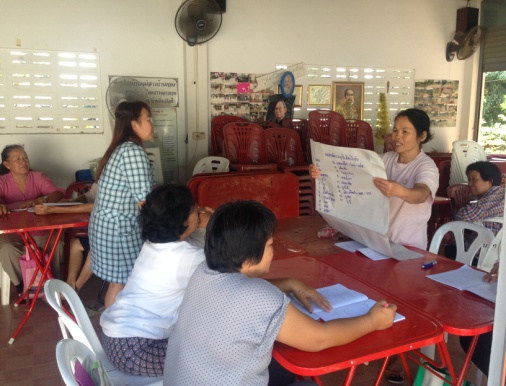 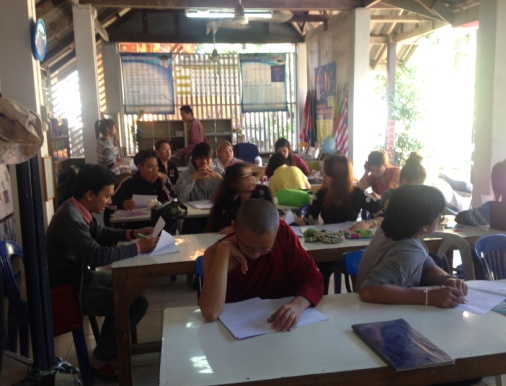 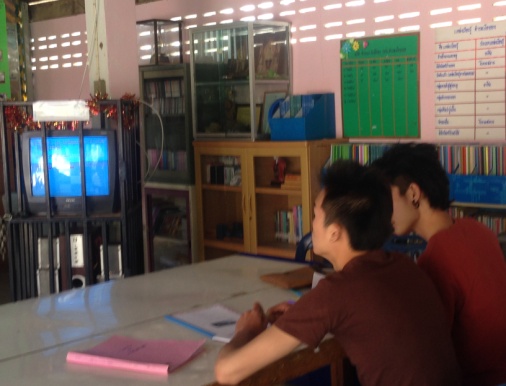 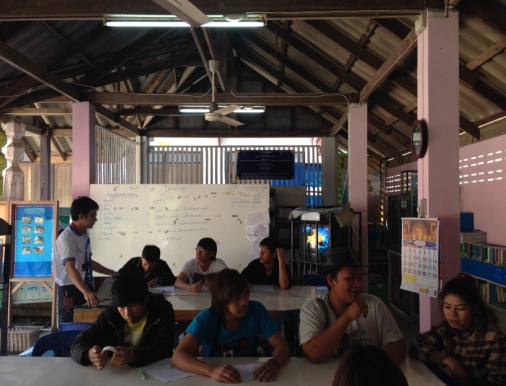 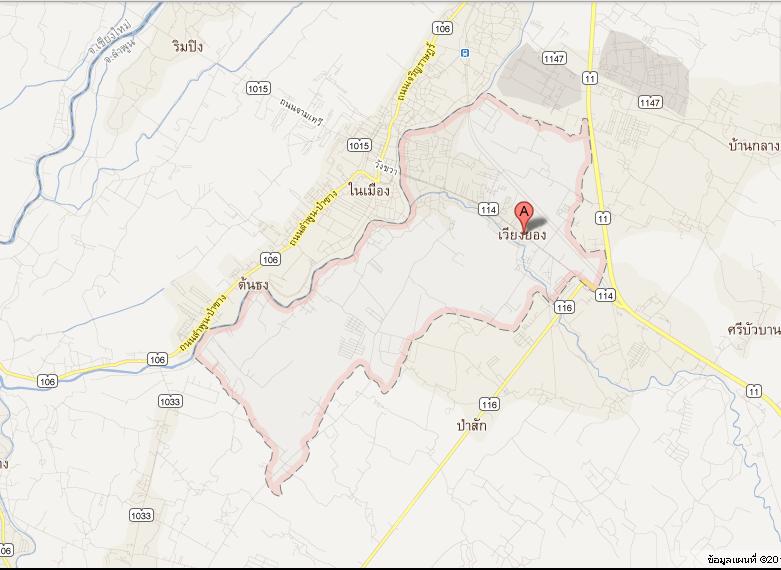   สภาพทั่วไปและข้อมูลพื้นฐาน หน่วยจัดกิจกรรมที่ ๑)  กศนตำบลเวียงยองประชากร                   ตำบลเวียงยองปัจจุบันมีประชากรทั้งสิ้น จำนวน ๗,๑๗7 คน แยกเป็น ชาย  ๒,๘7๔  คน  เป็นหญิง  ๓,๒๙๓  คน  ความหนาแน่นของประชากรโดยเฉลี่ยเท่ากับ  ๕๑๒  คน ต่อพื้นที่  ๑  ตารางกิโลเมตรตารางแสดงรายละเอียดประชากรและครัวเรือน ของตำบลเวียงยอง          (ที่มา:ข้อมูล สำนักงานทะเบียนท้องถิ่นเทศบาลตำบลเวียงยอง ณ เดือนมิถุนายน พ.ศ. ๒๕๕๗)๑.๒ สภาพทางภูมิศาสตร์ 
สภาพพื้นที่และลักษณะภูมิประเทศ
     		ตำบลเวียงยองมีลักษณะภูมิประเทศโดยทั่วไปเป็นที่ราบลุ่มแม่น้ำกวงกับแม่น้ำสาร เป็นส่วนหนึ่งของที่ราบเชียงใหม่ – ลำพูน หรือที่ราบลุ่มแม่น้ำปิง ในฤดูน้ำหลากในพื้นที่ลุ่มจะมีน้ำท่วมขังเป็นประจำทุกปี ลักษณะดินเป็นดินร่วนปนทราย พื้นที่ส่วนใหญ่เป็นพื้นที่เหมาะสมกับการทำการเกษตร ปศุสัตว์ และใช้เป็นที่อยู่อาศัย     ๑.๓  สภาพการปกครองลักษณะการแบ่งเขตการปกครอง
     		ตำบลเวียงยองมีหมู่บ้านทั้งหมด ๘ หมู่บ้าน ๒,๔๓๔ ครัวเรือน  เป็นหมู่บ้านในเขตองค์การบริหารส่วนตำบลเต็ม ทั้งหมด ๘ หมู่บ้าน ได้แก่                    		 หมู่ที่ ๑ บ้านพระยืน-ร่องไร่	นายสมชาย  แจ่มทวีกุล 
         		 หมู่ที่ ๒ บ้านแม่สารป่าแดด 	นายศุภชัย  ศรีทิพย์
          		 หมู่ที่ ๓ บ้านเวียงยอง 		นางทศพร แพทย์สมาน
          		 หมู่ที่ ๔ บ้านแม่สารบ้านตอง 	นายเกตุ  ภูเวียง
          		 หมู่ที่ ๕ บ้านแม่สารป่าขาม 	นายบุญฤทธิ์  ทาใจ
         		 หมู่ที่ ๖ บ้านศรีเมืองยู้ 		นายสัมฤทธิ์  ทาใจ
         		 หมู่ที่ ๗ บ้านศรีบุญชู-วังไฮ 	นายอนันต์  ตาทองแท้
          		 หมู่ที่ ๘ บ้านใหม่วังไฮ 		นายกมล  ปัญญา๑.๔  สภาพทางเศรษฐกิจสภาพทางเศรษฐกิจ
     รายได้ประชากร ปี ๒๕๕๔ ประชากรตำบลเวียงยอง มีรายได้เฉลี่ยต่อคนต่อปี จำนวน ๖๕,๒๑๖.๓๒ บาท
(ที่มา : ข้อมูลความจำเป็นพื้นฐานระดับหมู่บ้าน (จปฐ.๒) พ.ศ.๒๕๕๖)
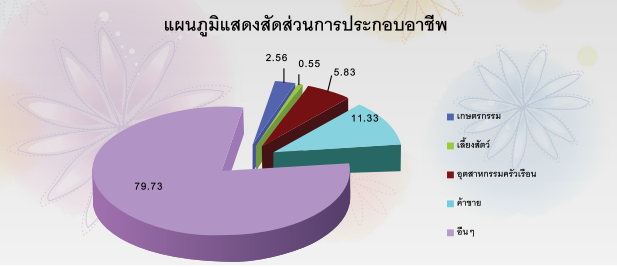 อาชีพ
 อาชีพของประชาชนในพื้นที่ขององค์การบริหารส่วนตำบลเวียงยอง มีดังนี้
     อาชีพของประชาชนในพื้นที่ของเทศบาลตำบลเวียงยอง มีดังนี้       ๑.  ด้านการเกษตรกรรม(ทำนา,ทำสวน,ทำไร่ ฯลฯ)               ๒.๕๖ %     ๒.  ด้านการเลี้ยงสัตว์ (วัว,โค,กระบือ,หมู,ไก่,เป็ด,ปลา,กบ ฯลฯ) ๐.๕๕ %     ๓.  ด้านอุตสาหกรรมในครัวเรือน (ทอผ้า)                           ๕.๘๓ %      ๔.  ด้านการค้าขาย                                                    ๑๑.๓๓ %     ๕.  ด้านอื่น ๆ เช่น รับราชการ ,พนักงานบริษัท ,รับจ้าง ฯลฯ   ๗๙.๗๓ %         (ที่มา : ข้อมูล จปฐ. พ.ศ.๒๕๕๖)สินค้าที่สำคัญของตำบล  สินค้าเกษตร  ที่สำคัญคือ ลำไย ,ข้าว   	  สินค้าอื่น ๆ ที่สำคัญคือ ผ้าทอยกดอก, ผลิตภัณฑ์จากผ้าทอ, ผักปลอดสารพิษ,แคบหมู, สถาปัตยกรรมและการก่อสร้าง ฯลฯ (ช่างปูนปั้น)การเกษตรกรรม     ตำบลเวียงยองมีพื้นที่ถือครองเพื่อการเกษตร  รวม  ๒,๔๗๔  ไร่  คิดเป็นร้อยละ ๒๘.๗๘ ของพื้นที่ทั้งตำบล แยกเป็นเกษตรกร ๑,๑๓๐  ครัวเรือน คิดเป็นร้อยละ ๖๐.๒๓ ของครัวเรือนในตำบลเวียงยองพืชเศรษฐกิจ     พืชเศรษฐกิจที่สำคัญของตำบลเวียงยอง  ที่ทำรายได้หลักให้แก่เกษตรกร  คือ ข้าว, ลำไย มีพื้นที่ปลูกทุกหมู่บ้าน ในปี ๒๕๕๓ มีพื้นที่ปลูกข้าวประมาณ ๑,๗๓๒ ไร่ พื้นที่เกษตร ๒๒๕ ไร่ ได้ผลผลิต ๙๖๘ กิโลกรัม และมีพื้นที่ปลูกไม้ผล ไม้ยืนต้น ๑,๑๙๘ ไร่ ๑.๕  สภาพทางสังคมสถาบันและองค์การทางศาสนาและศิลปวัฒนธรรม      ๑. วัด / มัสยิด      ๙ แห่ง (มัสยิด ๑ แห่ง)      ๒. สำนักปฏิบัติธรรม   ๒ แห่ง (วัดดอนแก้ว, สะหลีบุญก้ำ)               -  นับถือศาสนาพุทธ          ๔,๐๗๖  คน                         -  นับถือศาสนาคริสต์              ๖    คน                -  นับถือศาสนาอิสลาม            ๔๕  คน                         -  อื่น ๆ  ๓ คน                        รวม		          ๔,๐๘๖ คน  (ที่มา : ข้อมูล จปฐ. ประจำปี ๒๕๕๖)   การบริการสาธารณสุข     ๑. โรงพยาบาลเอกชน  ๑  แห่ง     ๒. โรงพยาบาลส่งเสริมสุขภาพตำบลเวียงยอง ๑ แห่ง     ๓. ศูนย์สาธารณสุขมูลฐานชุมชน  ๖   แห่ง     ๔. อัตราการมีและการใช้ส้วมราดน้ำ  ๑๐๐ %     ๕. ประปาหมู่บ้าน    ๘   แห่ง     ๖. ประปาดื่มได้ (ม.๒, ม.๔, ม.๕)  ๓   แห่งการบริการด้านการเกษตร     ศูนย์บริการและถ่ายทอดเทคโนโลยีการเกษตรประจำตำบล  ๑  แห่งมวลชนที่จัดตั้ง     ๑. ลูกเสือชาวบ้าน    			จำนวน  ๑๙ รุ่น     ๒. ไทยอาสาป้องกันชาติ  		จำนวน    ๔ รุ่น
     ๓. กองหนุนเพื่อความมั่นคง          	จำนวน  ๒๐ คน     ๔. อาสาสมัครป้องกันภัยฝ่ายพลเรือน  จำนวน  ๗๔ คน     ๕. อส.ปปส.        			จำนวน ๒๐๐ คน     ๖. อสม.            			จำนวน ๑๑๒ คน     ๗. สภาวัฒนธรรม    			จำนวน  ๔๐ คน     ๘. ชมรมผู้สูงอายุ    			จำนวน ๗๔๐ คน     ๙. เกษตรหมู่บ้าน    			จำนวน   ๘ คน     ๑๐. อาสาสมัครเกษตร  		จำนวน  ๖๔ คน     ๑๑. ชมรมวิปัสสนากัมมัฏฐาน           จำนวน ๑๓๖ คน๑.๖  สภาพทางการศึกษา๑. โรงเรียนประถมศึกษา  ๔ แห่ง                 ๑) โรงเรียนวัดศรีบุญชู-วังไฮ               ๒) โรงเรียนบ้านเวียงยอง               ๓) โรงเรียนวัดป่าแดด                   ๔) โรงเรียนเอกชน  ๑ แห่ง      	๒. ที่อ่านหนังสือพิมพ์ประจำหมู่บ้าน  ๘ แห่ง     	๓. หอกระจายข่าวประจำหมู่บ้าน  ๘ แห่ง       		และมีจุดวิทยุกระจายเสียงไร้สายของเทศบาล  ๓๖ จุด     	๔. ศูนย์พัฒนาเด็กเล็ก  ๒ แห่ด้านการศึกษาภูมิปัญญาท้องถิ่นตำบลเวียงยองแหล่งเรียนรู้ตำบลเวียงยอง๑.๗  ทรัพยากรธรรมชาติ/สิ่งแวดล้อมของชุมชน     ตำบลเวียงยองมีพื้นที่ถือครองเพื่อการเกษตร รวม ๓,๒๘๘ ไร่ คิดเป็นร้อยละ ๔๔.๖๗ ของพื้นที่ตำบล มีเกษตรกร ๖๐๓ ครัวเรือน คิดเป็นร้อยละ ๔๒.๖๐ ของครัวเรือนในตำบลเวียงยอง
การประกอบอาชีพทางการเกษตร จำแนกออกเป็น
     - ทำนา จำนวน ๓๑๗ ครัวเรือน
     - ไม้ยืนต้น เช่น ลำไย จำนวน ๑,๒๔๘ ครัวเรือน
     - ปศุสัตว์ เลี้ยงสัตว์ปีก จำนวน ๘๓๗ ครัวเรือน
     - ปศุสัตว์ เลี้ยงสัตว์น้ำ จำนวน ๕ ครัวเรือน
     - ปศุสัตว์ เลี้ยง หมู วัว จำนวน ๑๗๖ ครัวเรือน พืชเศรษฐกิจพืชเศรษฐกิจที่สำคัญของตำบลเวียงยอง ที่ทำรายได้หลักให้แก่เกษตรกร คือ ลำไย ส่วน ข้าวนั้นปลูกเพื่อบริโภค
     ลำไยมีพื้นที่ปลูกทุกหมู่บ้าน ในปี ๒๕๔๘ มีพื้นที่ปลูก ๗๘๙ ไร่ ได้ผลผลิต ๑๙,๕๐๐ กิโลกรัม 
คิดเป็นจำนวน ๑๙.๕ ตัน และครัวเรือนที่ปลูกลำไยในพื้นที่จำนวน ๑,๒๔๘ ครัวเรือนรายชื่อคณะกรรมการองค์กรนักศึกษา กศน.ตำบลเวียงยอง๑. นางลำพึง  		แสนทา			ประธาน๒. นางสาวหลู่  		ลุงพอง			รองประธาน๓.Miss.Nan                Moon Kham		เลขานุการ๔. นางสาวฟ้า  		จองแก้ว			กรรมการนักศึกษาฝ่ายการเงินและบัญชี๕. นายนพพล  		ชิดบุรี			กรรมการนักศึกษาฝ่ายผู้แทนองค์กรนักศึกษา๖. นายต้อย  		ทองแก้ว			กรรมการนักศึกษาฝ่ายกิจกรรม๗. นางสาวเมธาพร         วันธนะ			กรรมการนักศึกษาฝ่ายประชาสัมพันธ์๘. พระพณัฐกร  		ซุนสัก			กรรมการนักศึกษาฝ่ายปฏิคม	๑๐. นายณัฐกันต์ 	เป็งธรรม		คณะกรรมการที่ปรึกษา	๑๑.นางสาวนฤดี          อุปกิจ			คณะกรรมการที่ปรึกษา๑๒. นายณัฐพล	          จันทร์วงค์จร		คณะกรรมการที่ปรึกษา			รายชื่ออาสาสมัคร กศน. ตำบลและอาสาสมัครส่งเสริมการอ่าน ตำบลเวียงยอง๑.นางพวงเพชร เวทศักดิ์๒.น.ส.วราภรณ์  ไชยสาร๓.นางสังวาลย์  เสมอภาค๔.น.ส.กาญจนา ม่านมุงศิลป์๕.นางกิ่งทอง มณีเหล็ก๖.นางจินตนา  สิงห์วิเศษ๗.นางลำพึง  แสนทา๘.นางจันทร์งาม  ปัญญาคณะกรรมการ กศน.ตำบล๑.พระครูไพศาลธีรมงคล		ประธานคณะกรรมการ๒.นายมนู ศรีประสาท		รองประธาน๓.นางลำพึง  แสนทา		ประธานนักศึกษา๔.นายถนัด  สิทธิชัย		กรรมการ๕.นางพวงเพชร เวทศักดิ์		กรรมการ๖.นางสังวาลย์  เสมอภาค		กรรมการ๗.น.ส.วราภรณ์  ไชยสาร		กรรมการ๘.นางกิ่งทอง มณีเหล็ก		กรรมการ๙.นางจินตนา  สิงห์วิเศษ		กรรมการ๑๐.นางจันทร์งาม  ปัญญา	กรรมการ๑๑.นายอุดมศักดิ์  พรหมสิทธิ์	กรรมการ๑๒.นายอุดร  ชมพูพงษ์		กรรมการ๑๓.นายเกตุ  ภูเวียง		กรรมการ๑๔.นางอัมพร  วงค์ขัติย์		กรรมการ๑๕.นายณัฐกันต์  เป็งธรรม	เลขานุการ๑๖.นางสาวนฤดี  อุปกิจ		เลขานุการกศน.ตำบล เป็นหน่วยจัดกิจกรรมการเรียนรู้การศึกษานอกระบบและการศึกษาตามอัธยาศัยที่ตั้งอยู่ระดับตำบลหลักการทำงาน กศน.ตำบล ยึดชุมชนเป็นฐานในการดำเนินงานและการจัดการเรียนรู้โดยใช้ต้นทุนของชุมชน เช่น อาคาร สถานที่ แหล่ง วิชาการ ภูมิปัญญาท้องถิ่น วัฒนธรรม ประเพณี มีการประสานเครือข่ายในชุมชนร่วมจัดกิจกรรมการเรียนรู้ โดยส่งเสริม สนับสนุนให้ทุกภาคส่วนในชุมชน/สังคมเข้ามามีส่วนร่วมเป็นภาคีเครือข่ายในการดำเนินกิจกรรม กศน.ตำบล ทั้งในฐานะผู้ให้บริการ ผู้รับบริการมีส่วนร่วมเป็นเจ้าของ ร่วมคิด ร่วมทำ ร่วมแก้ปัญหา บูรณาการกระบวนการเรียนรู้ และจัดประสบการณ์ การเรียนรู้ สอดคล้อง กับวิถีชีวิตของชุมชน มีคณะกรรมการ กศน.ตำบล ที่เป็นคนในชุมชน ให้การส่ง เสริม สนับสนุน ติดตาม ตามดูแลและร่วมประเมินผลการดำเนินงาน กศน.ตำบล โดยมีวัตถุประสงค์หลักเพื่อ๑. เป็นศูนย์กลางการเรียนรู้และจัดกิจกรรมการศึกษานอกระบบและการศึกษาตามอัธยาศัยเพื่อให้ประชาชนได้รับการศึกษาตลอดชีวิตอย่างทั่วถึงและมีคุณภาพ๒. สร้างและขยายภาคี เครือข่ายในการมส่วนร่วมในการจัดกิจกรรมการศึกษานอกระบบและการศึกษาตามอัธยาศัยในชุมชน๓. ส่งเสริม สนับสนุนการจัดกิจกรรมการศึกษานอกระบบและการศึกษาตามอัธยาศัยของภาคีเครือข่าย๔. ประสานและเชื่อมโยงการดำเนินงานจัดการศึกษาร่วมกับหน่วยงานทั้งภาครัฐ เอกชนและภาคประชาชน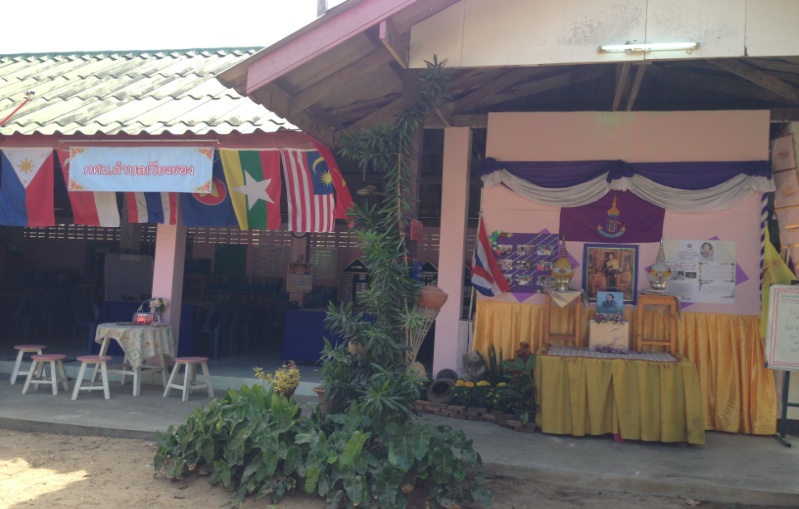 ๑. การบริหารจัดการด้านกายภาพ- อาคารสถานที่- สื่อ วัสดุ ครุภัณฑ์ด้านบุคลากรโครงสร้างการบริหาร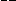 ๒. กิจกรรมหลักของ กศน.ตำบลศูนย์ข้อมูลวารสารของชุมชน- พัฒนาระบบฐานข้อมูลและสารสนเทศระดับชุมชนให้ครบถ้วน ถูกต้อง ทันสมัย- จัดทำ แผนพัฒนาคุณภาพ กศน.ตำบล และแผนปฏิบัติการประจำปี- นำเสนอข้อมูลมูลข่าวสารสนเทศของชุมชนให้ถูกต้อง และทันสมัยศูนย์สร้างโอกาสการเรียนรู้- ประสานความร่วมมือ  ในแนวราบกับภาคเครือข่าย- เชื่อมโยงรูปแบบการให้บริการ ของหนว่ยงานภาคี    เครือข่าย กับ กศน.ตำบล- พัฒนาระบบเทคโนโลยีสารสนเทศและการสื่อสารศูนย์การเรียนชุมชน- ออกแบบกิจกกรรม/โปรแกรมที่เหมาะสมกับกลุ่มเป้า หมาย- จัดกิจกรรมการศึกษานอกระบบและการศึกษา ตามอัธยาศัยให้กับประชาชนกลุ่มเป้าหมายในชุมชนส่งเสริมการรู้หนังสือ   การศึกษานอกระบบระดับการศึกษาขั้นพื้นฐาน  การศึกษาต่อเนื่อง (การศึกษาเพื่อพัฒนาอาชีพ การศึกษาเพื่อพัฒนาทักษะชีวิติ การศึกษาเพื่อพัฒนาสังคมและชุมชน ) การศึกษาตามอัธยาศัย- ศูนย์ชุมชน๓. การมีส่วนร่วมของชุมชน๔. การนิเทศติดตามและรายงานผล๑. จัดกิจกรรมการศึกษานอกระบบและการศึกษาตามอัธยาศัยให้กับประชาชนกลุ่มเป้าหมายในชุมชน กศน ตำบลเวียงยองจัดดำเนินการจัดกิจกรรม อย่างน้อยปีงบประมาณ  โดยจำแนกเป็นรายกิจกรรม ดังนี้๑.๑     การศึกษานอกระบบ  ๒๐๐ คน ประกอบด้วย”๑.๑.๑  การศึกษาขั้นพื้นฐาน 			จำนวน ๑๒๐ คน๑.๑.๒ การศึกษาศูนย์ฝึกอาชีพชุมชน  		จำนวน   ๒๐ คน๑.๑.๓ การศึกษาเพื่อพัฒนาทักษะชีวิต 		จำนวน   ๒๐ คน๑.๑.๔ การศึกษาเพื่อพัฒนาสังคมและชุมชน 	จำนวน   ๒๐ คน๑.๑.๕ กระบวนการเรียนรู้ตามปรัชญาของเศรษฐกิจพอเพียง  จำนวน ๒๐ คน๑.๒ การศึกษาตามอัธยาศัย จำนวน ๓๐๐ คน๒. สร้างและขยายภาคีเครือข่ายเพื่อการมีส่วนร่วมในการจัดกิจกรรมการศึกษานอกระบบและการศึกษาตามอัธยาศัยในชุมชน๓. ส่งเสริมและสนับสนุนการจัดกิจกรรมการศึกษานอกระบบและการศึกษา ตามอัธยาศัยในชุมชนของภาคีเครือข่าย ทั้งในแง่ของความเข้มแข็งและความต่อเนื่อง ในการมีส่วนร่วมและศักยภาพในการจัด๔. จัดทำระบบข้อมูล สถิติ และสารสนเทศ เกี่ยวกับประชากรกลุ่มเป้าหมายและผลการจัดกิจกรรมการศึกษานอกระบบและการศึกษาตามอัธยาศัย เพื่อใช้ในการวางแผนพัฒนาและแผนการจัดการศึกษานอกระบบและการศึกษาตามอัธยาศัยทั้งระดับชุมชนหรือระดับจุลภาค ระดับอำเภอ ระดับจังหวัด และภาพรวมระดับประเทศของสำนักงาน กศน.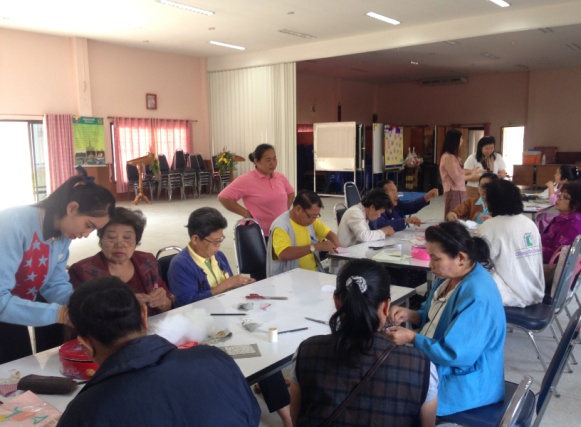 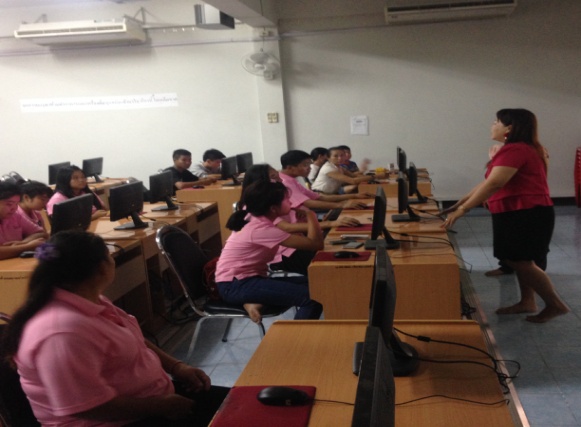 ๕. จัดทำแผนงาน โครงการการศึกษานอกระบบและการศึกษาตามอัธยาศัยประจำปี งบประมาณเพื่อจัดกิจกรรมการศึกษานอกระบบและการศึกษาตามอัธยาศัยให้กับประชาชนกลุ่มเป้าหมาย และชุมชน และพัฒนาการศึกษานอกระบบและการศึกษาตามอัธยาศัยตามกรอบจุดเน้นการของสำนักงาน กศน. สำนักงาน กศน.จังหวัด และ กศน. อำเภอ  เพื่อการสนับสนุนงบประมาณจาก กศน.อำเภอ ที่ จัดทำแผนงาน โครงการเพื่อเสนอของบประมาณให้ดำเนินการตามที่ได้รับ  มอบหมายจาก กศน.อำเภอ๖. ประสานและเชื่อมโยงการดำเนินงานการจัดกิจกรรมการศึกษานอกระบบและการศึกษาตามอัธยาศัยของศูนย์การเรียนชุมชนและภาคีเครือข่ายในตำบล โดยมีการประสานแผนการดำเนินงานภายในตำบลที่รับผิดชอบและกับ กศน.อำเภอ ที่สังกัดตามกรอบจุดเน้นการดำเนินงานบนพื้นฐานของความเป็นเอกภาพด้านนโยบายและความหลากหลายในการปฏิบัติ๗.พัฒนาคุณภาพและมาตรฐานการศึกษานอกระบบและการศึกษาตามอัธยาศัยในความรับผิดชอบตามระบบประกันคุณภาพภายในสถานศึกษา เพื่อรับผิดชอบตามระบบการประกันคุณภาพภายในสถานศึกษา เพื่อรับรองการประกันคุณภาพภายนอกของ กศน.อำเภอ ๘. รายงานผลการดำเนินการ การศึกษานอกระบบและการศึกษาตามอัธยาศัยต่อ กศน.อำเภอ ที่สังกัด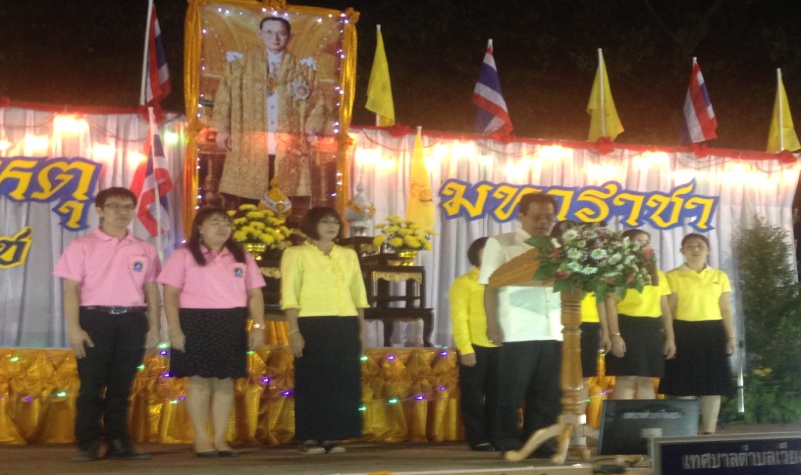 ส่วนที่ ๒ การวิเคราะห์สภาพแวดล้อม กศน.ตำบล เวียงยอง               การศึกษาสถานภาพของ กศน.ตำบลเวียงยอง	การวิเคราะห์สภาพแวดล้อมภายในและภายนอก โดยใช้เทคนิค SWOT Analysis ที่ประกอบด้วย4 M’s (Man Money Method and Material) และ PESTEL [Politics (การเมืองการปกครอง)Economic (ระบบเศรษฐกิจ) Socio-culture (สังคม-วัฒนธรรม) Technology (เทคโนโลยี) Environment(สภาพแวดล้อม) Law (กฎหมายที่เกี่ยวข้อง)] โดยจัดกระบวนการมีส่วนร่วมในการวิเคราะห์จากผู้เกี่ยวข้องประกอบ คณะกรรมการ กศน.ตำบล นักศึกษา ตัวแทนเครือข่าย ผู้นำชุมชน สถานภาพของ กศน.ตำบล๑ ปัจจัยภายในต่อการจัดการศึกษาผลการวิเคราะห์สภาพแวดล้อมภายนอกของ กศน.ตำบลเวียงยอง นั้น ปรากฏว่าสภาพแวดล้อมภายนอกมีอุปสรรค  และ  โอกาส ดังนี้  คือ สถานภาพของ กศน.ตำบลการวิเคราะห์สภาวะแวดล้อมภายนอกองค์กรผลการวิเคราะห์สถานการณ์เพื่อกำหนดกลยุทธ์ ที่สอดคล้องกับตาราง สัมพันธ์ (MATRIX)          ขั้นตอนการกำหนดกลยุทธ์ของหน่วยงานได้กำหนดข้อมูลและความรู้ที่ได้รับการขั้นตอนการกำหนดทิศทางของหน่วยงานและการศึกษาสถานภาพหน่วยงาน (SWOT  ANALYSIS) ด้วยการวิเคราะห์ สภาพแวดล้อมที่เป็นจุดแข็ง (Strength ) จุดอ่อน (Weaknesses) โอกาส (Opportunities) และอุปสรรค (Thersts) จัดทำเป็นกุลยุทธ์ในรูปแบบต่างๆ รวมทั้งประเมินคัดเลือกว่ากลยุทธ์ใดเหมาะสมกับหน่วยงานมากที่สุดโดยกำหนดกลยุทธ์โดยตารางสัมพันธ์ (MATRIX) ดังนี้กลยุทธ์ ด้านโครงสร้างหลักสูตรกลยุทธ์ E+S1 =  ดำเนินการจัดกิจกรรมตามโนบาย กศน.เพื่อพัฒนาคุณภาพด้านอาชีพกลยุทธ์ S+S1 =  ร่วมกับภาคีเครือข่ายส่งเสริม สนับสนุนวัฒนธรรม ประเพณี ในชุนชนให้เป็นแหล่งเรียนรู้กลยุทธ์ T+S1 = สร้างความเข็มแข็งของเครือข่ายเพื่อการส่งเสริม ประเพณีวัฒนธรรม แหล่งเรียนรู้ ภูมิปัญญาท้องถิ่น ที่เอื้อต่อการเรียนรู้ในชุมชนท้องถิ่นกลยุทธ์ P+S1 = ขับเคลื่อนการจัดกิจกรรมตามนโยบายกลยุทธ์ด้านบริหารจัดการกลยุทธ์ E+M4  =พัฒนาคุณภาพ มาตราฐานการศึกษาต่อเนื่อง เชื่อมโยงแหล่งเรียนรู้ในชุมชน กลยุทธ์ S+M4 =สร้างความเข็มแข็งของเครือข่าย เพื่อการส่งเสริมประเพณี วัฒนธรรม แหล่งเรียนรู้และภูมิปัญญา ที่เอื้อต่อการเรียนรู้ในชุมชนท้องถิ่นกลยุทธ์ PM4 =  พัฒนา นวัฒกรรม การการจัดเรียนรู้ ที่หลากหลายเพื่อการเรียนรู้ และการให้บริการ สารสนเทศกลยุทธ์ T+M4 =เร่งกระตุ้นให้ประชาชน เห็นความสำคัญของการศึกษา นำนโยบายของรัฐบาลมาใช้ในการดำรงชีวิตกลยุทธ์ด้านบุคลากรกลยุทธ์ E+M1=พัฒนาสมรรถนะครู ให้มีศักยภาพในการจัดการเรียนรู้ เป็นครูมืออาชีพกลยุทธ์ S+M1=จัดส่งเสริม สนับสนุนและกระจายโอกาสการเรียนรู้ตลอดชีวิต ที่หลาหลายเพื่อเพิ่มกลยุทธ์ T+M1=ส่งเสริม ประสิทธิภาพการจัดองค์ความรู้ ที่หลายหลาย สอดคล้องกับความจำเป็นและความ  ต้องการของประชาชนกลุ่มเป้าหมายกลยุทธ์ P+M1=เร่งให้ประชาชนเห็นความสำคัญของการศึกษากลยุทธ์ด้านการบริการกลยุทธ์ E+S2= ส่งเสริมให้มีการจัดทำแผนการจัดการศึกษาของชุมชนเพื่อให้ชุมชนสามารถกลยุทธ์ S+S2=พัฒนา กศน.ตำบลให้มีประสิทธิภาพ ให้มีคุณภาพ เอื้อต่อการเรียนรู้กลยุทธ์ T+S2=จัดทำฐานข้อมูลชุมชน แหล่งเรียนรู้ที่เป็นประโยชน์ในการบริหารจัดการกลยุทธ์ P+S2=พัฒนากระบวนการจัดกิจกรรม การเรียนรู้ให้สอดคล้องกับการเปลี่ยนแปลงของสังคมกลยุทธ์ด้านการเงินกลยุทธ์ EM2 = ปฏิบัติงานด้านความโปร่งใสกลยุทธ์ SM2 = พัฒนาระบบสารสนเทศ ให้มีความถูกต้อง เป็นเป็นตามระเบียบข้อบังคับกลยุทธ์ TM2= พัฒนาระบบเทคโนโลยีสารสนเทศที่เหมาะสมกับความต้องการกลยุทธ์ PM2= แก้ไขปรับปรุงและกำหนดระเบียบกฎหมายที่เกี่ยวข้องกับการบริหารจัดการด้านบุคลากรกลยุทธ์ด้านสื่ออุปกรณ์กลยุทธ์ EM3 =  ปรับปรุงพัฒนาปัจจัยพื้นฐานและทรัพยากรในการจัดการศึกษาให้ได้มาตรฐานกลยุทธ์ SM3 = เชื่อมโยง เครือข่าย ภูมิปัญญาท้องถิ่น แหล่งเรียนรู้ ในการจัดการศึกษากลยุทธ์ TM3 =  พัฒนาระบบเทคโนโลยีสารสนเทศที่เหมาะสมกับความต้องการในการบริหารจัดการกลยุทธ์ PM3 =  จัด ส่งเสริม และสนับสนุน สื่อ ที่ทันสมัย ให้บริการกับประชาชนส่วนที่ ๓วิสัยทัศน์ จุดเน้น เป้าหมาย ยุทธศาสตร์ และกลยุทธ์กศน.ตำบลเวียงยอง          จากผลการศึกษา วิเคราะห์สถานการณ์และข้อมูลสภาพแวดล้อมที่ส่งผลกระทบต่อการจัดการศึกษาและผลการดำเนินงานที่ผ่านมาดังข้างต้น สามารถสรุปประเด็นสำคัญต้องเร่งพัฒนาที่ กศน.ตำบล ควรให้ความสำคัญนำมากำหนดเป็นกรอบแนวทางในการจัดทำแผน พัฒนาการศึกษานอกระบบและการศึกษาตามอัธยาศัย พ.ศ.๒๕๕๘ – ๒๕๖๑ ๓.๑ วิสัยทัศน์ กศน.ตำบล“กศน.ตำบล เวียงยอง มุ่งจัดกิจกรรมให้ประชาชนทั่วไปมีความรู้ ความสามารถดำรงชีวิตอยู่ในสังคมอย่างมีความสุขบนพื้นฐาน ของคุณธรรม จริยธรรม จัดการศึกษาตลอดชีวิต ให้มีคุณภาพ ภายใต้หลักปรัชญาเศรษฐกิจพอเพียง ”๓.๒ พันธกิจ กศน.ตำบล๑. จัดการศึกษานอกระบบและการศึกษาตามอัธยาศัยตามนโยบาย กศน. ให้กับประชาชน กลุ่มเป้าหมาย ส่งเสริมการเรียนรู้อย่างต่อเนื่อง ตลอดชีวิต ให้มีความรู้และทักษะการดำรงชีวิตบนพื้นฐานเศรษฐกิจพอเพียง
          ๒. ส่งเสริมสนับสนุนและประสานภาคีเครือข่ายทุกภาคส่วน ในการจัดการศึกษานอกระบบและการศึกษาตามอัธยาศัย เพื่อตอบสนองความต้องการทางการศึกษาของประชาชนอย่างหลากหลาย           ๓. พัฒนาระบบบริหารจัดการ  ให้สอดคล้องตามนโยบายการศึกษานอกระบบและการศึกษาตามอัธยาศัยดำเนินงานได้อย่างมีประสิทธิภาพ๓.๓ เป้าหมายหลัก	๑. กลุ่มเป้าหมายได้รับโอกาสทางการศึกษา	๒. ผู้เรียน ผู้รับบริการได้รับการศึกษาที่มีคุณภาพได้มาตรฐานและมีคุณลักษณะที่พึงประสงค์ตามเป้าหมายการจัดการศึกษาของสถานศึกษา	๓. ภาคีเครือข่ายเข้ามาร่วมดำเนินการจัดการศึกษานอกระบบและการศึกษาตามอัธยาศัย	๔. มีแหล่งการเรียนรู้ที่ได้รับการพัฒนาเพื่อสนองตอบความต้องการการเรียนรู้ของประชาชน	๕. สถานศึกษานำเทคโนโลยีเพื่อการศึกษามาใช้ในการบริการการเรียนรู้แก่ประชาชนอย่างมีประสิทธิภาพ	๖. มีการพัฒนาบุคลากร ให้มีประสิทธิภาพการทำงาน ประกอบกับให้ สถานศึกษามีระบบประกันคุณภาพภายในที่มีประสิทธิภาพ๓.๔ ยุทธศาสตร์ยุทธศาสตร์ที่ ๑ พัฒนากระบวนการจัดการเรียนรู้ตลอดชีวิตกลยุทธ์๑.๑ พัฒนาคุณภาพ มาตรฐานการจัดการศึกษาต่อเนื่อง เชื่อมโยงแหล่งเรียนรู้ ชุมชน ส่งเสริมอาชีพ สู่ความเป็นเลิศ๑.๒ สร้างความเข็มแข็ง ของเครือข่าย เพื่อการส่งเสริม ประเพณี วัฒนธรรม ท้องถิ่น แหล่งเรียนรู้ และภูมิปัญญา ที่เอื้อต่อการเรียนรู้ในชุมชนท้องถิ่นส่วนที่ ๓ แนวทาง/กลยุทธ์การดำเนินงานการศึกษานอกระบบและการศึกษาตามอัธยาศัย ของ กศน.ตำบลเวียงยองตามกรอบแผนพัฒนาการจัดการศึกษากศน.ตำบลเวียงยองปีการศึกษา ๒๕๕๘ – ๒๕๖๐ส่วนที่ ๓กลยุทธ์การพัฒนาการจัดการศึกษาและตัวชี้วัดความสำเร็จกรอบแผนพัฒนาการจัดการศึกษากศน.ตำบลเวียงยองปีการศึกษา ๒๕๕๘ – ๒๕๖๐ส่วนที่ ๔โครงการและกิจกรรมตามกลยุทธ์การพัฒนาการจัดการศึกษากศน.ตำบลเวียงยองส่วนที่  ๔โครงการและกิจกรรมตามกลยุทธ์การพัฒนาการจัดการศึกษากศน.ตำบลเวียงยองเพื่อการดำเนินการจัดการศึกษาของ กศน.ตำบลเวียงยอง เป็นไปตามแผนพัฒนาการจัดการศึกษาของ กศน.ตำบลที่ วางไว้จึงได้กำหนดโครงการและกิจกรรมตามกลยุทธ์ของ กศน.ตำบล  ดังนี้  นักศึกษาระดับประถมม.ต้นม.ปลายรวมสำเร็จการศึกษาชาย๑๑๐๑๓๒๔๔หญิง๖๒๒๒๔๑๐๖๑๗รวม๗๓๒๔๗๑๓๐๒๑  นักศึกษาระดับประถมม.ต้นม.ปลายรวมสำเร็จการศึกษาชาย-๑๓-๒๖หญิง๕๓๔-๔๒รวม๕๔๗๖๘๑๒๐หมู่ที่ชื่อหมู่บ้านจำนวนประชากรจำนวนประชากรจำนวนประชากรจำนวนครัวเรือนครัวเรือนเกษตร(ครัวเรือน)หมู่ที่ชื่อหมู่บ้านชาย(คน)หญิง(คน)รวม(คน)จำนวนครัวเรือนครัวเรือนเกษตร(ครัวเรือน)๑๒๓๔๕๗7๘บ้านพระยืน-ร่องไร่บ้านแม่สารป่าแดดบ้านเวียงยองบ้านแม่สารบ้านตองบ้านแม่สารป่าขามบ้านศรีเมืองยู้บ้านศรีบุญชู-วังไฮบ้านใหม่วังไฮ๑7๐๔๒๓๔๙๙๕๘๓๓๗๑๓๔๕๓๐๕๑๘๘๑๘๙๔๘๕๕๙๓๗๗๔๓๘๑๔๓๗๓๓๙๒๐๗๓๕๙๙๐๘๑,๐๙๒๑,๒๔77๔๒7๘๑๗๔๔๓๙๔๑7๒๔๓๙๕๒7๔7๒๓7๘๒๘๗๒๓๓๑๒๐๓๗๕๔๓๕7๕๑๔๙๙๒๑๐๐๙๘รวมทั้งตำบลรวมทั้งตำบล๒,๘7๔๓,๒๙๓   ๗,๑๗7๒,๗๒7    ๗๓๙ชื่อ ภูมิปัญญาท้องถิ่นความสามารถและประสบการณ์ที่อยู่/ผู้ดูแลรับผิดชอบภูมิปัญญาด้านวัฒนธรรมครูภูมิปัญญาด้านผ้าทอหมู่ที่ ๓ บ้านเวียงยอง ต.เวียงยองพระครูไพศาลธีรคุณภูมิปัญญาด้านวัฒนธรรมครูภูมิปัญญาด้านผ้าทอ(ลายดอกมะขาม),อบรมให้ความรู้ด้านศาสนาการปฏิบัติธรรม หมู่ที่ ๕ บ้านแม่สารป่าขาม ต.เวียงยองพระครูกิตติปริยัตินิเวศน์                                                               ภูมิปัญญาด้านวัฒนธรรมครูภูมิปัญญาด้านดนตรีพื้นเมืองหมู่ที่ ๕ บ้านแม่สารป่าขาม ต.เวียงยองนายสนิท  อาภัยภูมิปัญญาด้านศิลปวัฒนธรรมฟ้อนรำ,งานประดิษฐ์ใบตอง,นวดแผนไทย,ผ้าทอหมู่ที่ ๓ บ้านเวียงยอง ต.เวียงยองนายถนัด  สิทธิชัยจักสาน,วัฒนธรรมจักสาน,พิธีทางศาสนาหมู่ที่ ๕ บ้านแม่สารป่าขาม ต.เวียงยองนายดำรงเขื่อน  ไชยศรีชื่อ แหล่งเรียนรู้อื่นประเภทแหล่งเรียนรู้ที่ตั้งบ้านป้านางแคบหมูอาชีพม.๑ ต.เวียงยองพิพิธภัณฑ์พื้นบ้าน พิพิธภัณฑ์บ้านยอง (วัดต้นแก้ว)โบราณสถานม.๓ ต.เวียงยองวัดต้นแก้ว  แหล่งเรียนรู้ทางวัฒนธรรมโบราณสถานม.๓ ต.เวียงยองกลุ่มทอผ้าผู้สูงอายุ วัดต้นแก้วอาชีพม.๓ ต.เวียงยองกลุ่มผ้าทอยกดอก มาลีไหมไทย โสภาผ้าฝ้าย บัวขาวผ้าฝ้ายอาชีพม.๔ ต.เวียงยองข้าวงอกอาชีพม.๘ ต.เวียงยองกลุ่มศิลปะปูนปั้นอาชีพม.๔ ต.เวียงยองกลุ่มทอผ้า ลายดอกมะขามอาชีพม.๕ ต.เวียงยองกู่สิงห์ตองโบราณสถานม.๔ ต.เวียงยองวัดพระยืนโบราณสถานม.๑ ต.เวียงยองพิพิธภัณฑ์บ้านวังไฮโบราณสถานม.๗ ต.เวียงยองที่ตำแหน่งจำนวน (คน)หมายเหตุ    ๑.หัวหน้า กศน.ตำบล๑๒.ครูอาสาสมัคร กศน.ตำบล๑๓.ครูประจำศูนย์การเรียนชุมชนตำบล๑๔.คณะกรรมการ กศน.ตำบล๑๕๕.อาสาสม้คร กศน.ตำบล๘๖.คณะกรรมการองค์กรนักศึกษา๘รวมรวม๓๔ คนจุดแข็ง (Strength)จุดอ่อน(Weakness) จุดแข็ง ( S = Strengths)๑. ครูมีมนุษย์สัมพันธ์ที่ดีและมีการทำงานเป็นทีม 
๒. ครูมีความกระตือรือร้น สนใจใฝ่เรียนรู้
๓. ครูมีความคล่องตัวในการประสานงานที่ดี๔. ได้รับการสนับสนุนการจัดกิจกรรมจากองค์กร พระสงฆ์ ด้านการส่งเสริม คุณธรรม จริยธรรม
๕. กศน.ตำบลมีโครงสร้างตามนโยบายของ กศน.๖. กศน.ตำบลมีแผนปฏิบัติการเป็นไปตามนโยบายและจุดเน้นของ สนง. กศน.๗. กศน.ตำบลมีการพัฒนาคุณภาพผู้เรียนให้เป็นไปตามมาตรฐานของหลักสูตร๘. มีการเบิกจ่ายเงินตามระเบียบข้อบังคับด้านการเงินอย่างเคร่งครัด๙.มีการใช้จ่ายเงินตามแผนงานและโครงการ๑๐.มีการสนับสนุนสื่อ วัสดุอุปกรณ์ที่หลากหลายตรงกับความต้องการของผู้เรียน๑๑. กศน.ตำบลมีการติดต่อประสานงานกับเครือข่ายเพื่อวางแผนและขับเคลื่อนการจัดกิจกรรม๑๒.กศน.ตำบลมีการจัดทำเวทีประชาคมจุดอ่อน ( W = Weaknesses)
๑. ครู บุคลากร ไม่เพียงพอ ไม่ครบวิชาเอก สอนไม่ตรงกับกลุ่มหมวดวิชาที่เรียนมา
๒. ครู บุคลากรมีการสับเปลี่ยน บ่อยครั้ง ทำให้การปฏิบัติงานขาดความต่อเนื่อง
๓. มี ครู บุคลากร  น้อย ทำให้ขาดการ สนับสนุนในด้านการเงิน พัสดุ ธุรการ
๔. วัสดุ ครุภัณฑ์ฝึกอาชีพ ไม่เพียงพอ
๕. การทำงานมีหลายด้าน ทำให้ประสิทธิภาพของงานไม่ดีเท่าที่ควร๖.กศน.ตำบลขาดเทคโนโลยีที่ทันสมัยต่อผู้เรียน๗. อาคาร กศน.ตำบลไม่มั่นคง ไม่ปลอดภัย และการจัดเก็บเอกสารไม่เป็นระเบียบเรียบร้อย๘. กศน.ตำบลขาดการประชาสัมพันธ์อย่างต่อเนื่อง๙. งบประมาณล่าช้าโอกาส (Opportunity)อุปสรรค (Threat)โอกาส ( O = Opportunities)
๑. ภาคีเครือข่ายให้ความสนับสนุนและร่วมมือ
๒. กศน.ตำบล มีแหล่งเรียนรู้ที่หลากหลาย และเอื้อต่อการเรียนรู้
๓. ผู้เรียนมีความต้องการที่จะพัฒนาตนเองด้านความรู้ พื้นฐาน ด้านอาชีพ ๔. มีการส่งเสริม สนับสนุน ประเพณี วัฒนธรรมและปฏิบัติสืบทอดกันมา๕. กศน.ตำบลให้การสนับสนุน แหล่งเรียนรู้ ภูมิปัญญาท้องถิ่นในชุมชน๖. กศน.ตำบลนำนโยบายของรัฐสนับสนุนส่งเสริมให้ประชาชนมีอาชีพเสริม เพิ่มรายได้๗. กศน.ตำบลสนับสนุนการจัดการศึกษาต่อเนื่องในด้านอาชีพ๘. ส่งเสริมนโยบายของรัฐในการจัดกิจกรรมต่างๆ เช่น การส่งเสริมประชาธิปไตย การรณรงค์การใช้สิทธิเลือกตั้ง และค่านิยม ๑๒ ประการอุปสรรค  (T = Threats )
๑. ครูและบุคลากรที่รับผิดชอบศูนย์การเรียนชุมชนมีน้อย ยังไม่เพียงพอต่อการให้บริการผู้เรียน
๒. ประชาชนมีฐานะค่อยข้างปานกลาง  ต้องประกอบอาชีพ ให้ดำรงชีวิตได้  ทำให้ไม่สามารถมาเรียนได้ตามกำหนด
๓. งบประมาณมีน้อย การจัดการศึกษาแก่ประชาชนยังไม่ครอบคลุมพื้นที่ ๔.ผู้เรียนมี สถานะ อายุ ที่แตกต่างกัน มีพื้นฐานการเรียนรู้ที่แตกต่างกัน๕.กลุ่มเป้าหมายให้ความสำคัญต่อการจัดกิจกรรมด้านการศึกษาน้อย๖. วัฒนธรรมตะวันตกเข้ามามีอิทธิพลต่อเยาวชน๗. สถานที่และอุปกรณ์ไม่เพียงพอต่อการจัดกิจกรรม๘. กลุ่มเป้าหมายส่วนใหญ่ขาดความรู้ด้านเทคโนโลยี๙. มีการเปลี่ยนแปลงในระบบการเมืองบ่อย ทำให้มีผลกระทบต่อการปฏิบัติงานES1EM4EM1ES2EM2EEM3SS1SM4SM1SS2SM2SSM3TS1TM4TM1TS2TM2TTM3PS1PM4PM1PS2PM2PPM3S1M4M1S2M2M3กลยุทธ์ที่เป้าประสงค์หลักตัวชี้วัดความสำเร็จเป้าหมายเป้าหมายเป้าหมายกลยุทธ์ที่เป้าประสงค์หลักตัวชี้วัดความสำเร็จ๒๕๕๘๒๕๕๙๒๕๖๐กลยุทธ์ที่ ๑ การศึกษาความต้องการของกลุ่มเป้าหมาย๑. กลุ่มเป้าหมายได้รับโอกาสทางการศึกษา๑. มีฐานข้อมูลความต้องการการเรียนรู้ของกลุ่มเป้าหมายรายบุคคลและรายชุมชน๒. มีระบบการให้บริการข่าวสารข้อมูล สารสนเทศแก่กลุ่มเป้าหมาย๓. มีการจัดทำเวทีประชาคมหมู่บ้านเพื่อสำรวจความต้องการที่แท้จริงของกลุ่มเป้าหมาย๔๐๖๐๘๐กลยุทธ์ที่กลุ่มเป้าหมายตัวชี้วัดความสำเร็จเป้าหมายเป้าหมายเป้าหมายกลยุทธ์ที่กลุ่มเป้าหมายตัวชี้วัดความสำเร็จ๒๕๕๘๒๕๕๙๒๕๖๐กลยุทธ์ที่ ๒จัดการเรียนรู้ให้กับผู้เรียน/ผู้รับบริการอย่างมีคุณภาพ- ผู้นำชุมชน- อสม.- ผู้พิการ- ผู้สูงอายุ- ผู้ที่พลาดโอกาสจากโรงเรียนในระบบ- ผู้ว่างงาน- กลุ่มอาชีพ- ผู้เรียน๑. มีหลักสูตร/กิจกรรมการเรียนรู้ที่หลากหลายที่สอดคล้องกับความต้องการของผู้เรียน๒. จัดกระบวนการเรียนรู้ที่เน้นผู้เรียนเป็นสำคัญ๓. จัดกิจกรรมพัฒนาผู้เรียน๔. มีระบบดูแลช่วยเหลือผู้เรียน๕. มีการวัดผลประเมินผลที่หลากหลายเหมาะสมกับ ผู้เรียน๑๒๐๑๓๐๑๔๐กลยุทธ์ที่กลุ่มเป้าหมายตัวชี้วัดความสำเร็จเป้าหมายเป้าหมายเป้าหมายกลยุทธ์ที่กลุ่มเป้าหมายตัวชี้วัดความสำเร็จ๒๕๕๘๒๕๕๙๒๕๖๐กลยุทธ์ที่ ๓ จัดหาและพัฒนาแหล่งการเรียนรู้และภูมิปัญญาท้องถิ่นมาใช้ในการจัดการเรียนรู้- เครือข่าย- ภูมิปัญญา๑. กศน.ตำบลเวียงยองได้รับการพัฒนาให้เป็นศูนย์กลางแห่งการเรียนรู้๒. ส่งเสริมให้ผู้เรียนได้เรียนรู้จากแหล่งเรียนรู้และภูมิปัญญาท้องถิ่น๓. จัดกิจกรรมส่งเสริมการอ่าน ได้แก่    ๓.๑ บ้านหนังสืออัจฉริยะ    ๓.๒ กิจกรรมกระจายสื่อ๔๐๕๐๖๐กลยุทธ์ที่กลุ่มเป้าหมายตัวชี้วัดความสำเร็จเป้าหมายเป้าหมายเป้าหมายกลยุทธ์ที่กลุ่มเป้าหมายตัวชี้วัดความสำเร็จ๒๕๕๘๒๕๕๙๒๕๖๐กลยุทธ์ที่ ๔ แสวงหาภาคีเครือข่ายในการจัดการศึกษานอกระบบและการศึกษาตามอัธยาศัย- ภาคีเครือข่าย๑. ร่วมกับภาคีเครือข่ายจัดกิจกรรมในพื้นที่๒๐๓๐๔๐กลยุทธ์ที่กลุ่มเป้าหมายตัวชี้วัดความสำเร็จเป้าหมายเป้าหมายเป้าหมายกลยุทธ์ที่กลุ่มเป้าหมายตัวชี้วัดความสำเร็จ๒๕๕๘๒๕๕๙๒๕๖๐กลยุทธ์ที่ ๕ พัฒนาคุณภาพการบริหารจัดการ- บุคลากรของ กศน.ตำบลเวียงยอง๑. บุคลากร กศน.ตำบลเวียงยองได้รับการพัฒนาศักยภาพในการปฏิบัติงาน๒. มีระบบการประสานงานที่มีประสิทธิภาพ ก่อให้เกิดประสิทธิผล๓. ผู้เรียน / ผู้รับบริการได้รับความสะดวกรวดเร็วและได้รับความพึงใจที่ได้มาใช้บริการ๒๒๒กลยุทธ์ กศน.ตำบลโครงการ/กิจกรรมตัวชี้วัดความสำเร็จเป้าหมายเป้าหมายเป้าหมายงบประมาณ/ปีกลยุทธ์ กศน.ตำบลโครงการ/กิจกรรมตัวชี้วัดความสำเร็จ๒๕๕๘๒๕๕๙๒๕๖๐งบประมาณ/ปีกลยุทธ์ที่ ๑ จัดการศึกษาความต้องการของกลุ่มเป้าหมายโครงการประชาสัมพันธ์งานการศึกษานอกระบบและการศึกษาตามอัธยาศัย เพื่อจัดทำฐานข้อมูลสารสนเทศ๑. มีฐานข้อมูลความต้องการการเรียนรู้ของกลุ่มเป้าหมายรายบุคคลและรายชุมชน๒. มีระบบการให้บริการข่าวสารข้อมูล สารสนเทศแก่กลุ่มเป้าหมาย๖๐๗๐๘๐๑๕,๐๐๐/ปีโครงการจัดเวทีประชาคม๓. มีการจัดทำเวทีประชาคมหมู่บ้านเพื่อสำรวจความต้องการที่แท้จริงของกลุ่มเป้าหมาย๕๐๖๐๘๐๑๕,๐๐๐/ปีกลยุทธ์ กศน.ตำบลโครงการ/กิจกรรมตัวชี้วัดความสำเร็จเป้าหมายเป้าหมายเป้าหมายงบประมาณ/ปีกลยุทธ์ กศน.ตำบลโครงการ/กิจกรรมตัวชี้วัดความสำเร็จ๒๕๕๘๒๕๕๙๒๕๖๐งบประมาณ/ปีกลยุทธ์ที่ ๒จัดการเรียนรู้ให้กับผู้เรียน/ผู้รับบริการอย่างมีคุณภาพ-โครงการจัดการศึกษานอกระบบระดับการศึกษาขั้นพื้นฐาน-โครงการจัดกิจกรรมพัฒนาผู้เรียน๑. มีหลักสูตร/กิจกรรมการเรียนรู้ที่หลากหลายที่สอดคล้องกับความต้องการของผู้เรียน๒. จัดกระบวนการเรียนรู้ที่เน้นผู้เรียนเป็นสำคัญ๓. จัดกิจกรรมพัฒนาผู้เรียน๔. มีระบบดูแลช่วยเหลือผู้เรียน๕. มีการวัดผลประเมินผลที่หลากหลายเหมาะสมกับ ผู้เรียน๑๒๐๑๓๐๑๔๐๓๐,๐๐๐/ปี-โครงการ:จัดการการศึกษาเพื่อพัฒนาอาชีพ เพื่อการมีงานทำตามหลักปรัชญาเศรษฐกิจพอเพียง๑. มีหลักสูตร/กิจกรรมการเรียนรู้ที่หลากหลายที่สอดคล้องกับความต้องการของผู้เรียน๒. จัดกระบวนการเรียนรู้ที่เน้นผู้เรียนเป็นสำคัญ๓. จัดกิจกรรมพัฒนาผู้เรียน๔. มีระบบดูแลช่วยเหลือผู้เรียน๕. มีการวัดผลประเมินผลที่หลากหลายเหมาะสมกับ ผู้เรียน๑๐๐๑๐๐๑๐๐๕๐,๐๐๐/ปีกลยุทธ์ กศน.ตำบลโครงการ/กิจกรรมตัวชี้วัดความสำเร็จเป้าหมายเป้าหมายเป้าหมายงบประมาณ/ปีกลยุทธ์ กศน.ตำบลโครงการ/กิจกรรมตัวชี้วัดความสำเร็จ๒๕๕๘๒๕๕๙๒๕๖๐งบประมาณ/ปีกลยุทธ์ที่ ๓ จัดหาและพัฒนาแหล่งการเรียนรู้และภูมิปัญญาท้องถิ่นมาใช้ในการจัดการเรียนรู้โครงการหมู่บ้านสร้างสังคมแห่งการเรียนรู้ ๑. กศน.ตำบลเวียงยองได้รับการพัฒนาให้เป็นศูนย์กลางแห่งการเรียนรู้๒. ส่งเสริมให้ผู้เรียนได้เรียนรู้จากแหล่งเรียนรู้และภูมิปัญญาท้องถิ่น๓. จัดกิจกรรมส่งเสริมการอ่าน ได้แก่    ๓.๑ บ้านหนังสืออัจฉริยะ    ๓.๒ กิจกรรมกระจายสื่อ๔๐๕๐๖๐๑๐,๐๐๐/ปีกลยุทธ์ กศน.ตำบลโครงการ/กิจกรรมตัวชี้วัดความสำเร็จเป้าหมายเป้าหมายเป้าหมายงบประมาณ/ปีกลยุทธ์ กศน.ตำบลโครงการ/กิจกรรมตัวชี้วัดความสำเร็จ๒๕๕๘๒๕๕๙๒๕๖๐งบประมาณ/ปีกลยุทธ์ที่ ๔ แสวงหาภาคีเครือข่ายในการจัดการศึกษานอกระบบและการศึกษาตามอัธยาศัยโครงการ กศน.ตำบลเคลื่อนที่สู่ชุมชน๑. ร่วมกับภาคีเครือข่ายจัดกิจกรรมในพื้นที่๘๐๑๐๐๑๒๐๒๐,๐๐๐/ปีกลยุทธ์ กศน.ตำบลโครงการ/กิจกรรมตัวชี้วัดความสำเร็จเป้าหมายเป้าหมายเป้าหมายงบประมาณ/ปีกลยุทธ์ กศน.ตำบลโครงการ/กิจกรรมตัวชี้วัดความสำเร็จ๒๕๕๘๒๕๕๙๒๕๖๐งบประมาณ/ปีกลยุทธ์ที่ ๕ พัฒนาคุณภาพการบริหารจัดการโครงการส่งเสริมการจัดการความรู้เพื่อพัฒนางานการศึกษานอกระบบและการศึกษาตามอัธยาศัย๑. บุคลากร กศน.ตำบลเวียงยองได้รับการพัฒนาศักยภาพในการปฏิบัติงาน๒. มีระบบการประสานงานที่มีประสิทธิภาพ ก่อให้เกิดประสิทธิผล๓. ผู้เรียน / ผู้รับบริการได้รับความสะดวกรวดเร็วและได้รับความพึงใจที่ได้มาใช้บริการ๑๐๑๐๑๐๑๐,๐๐๐/ปี